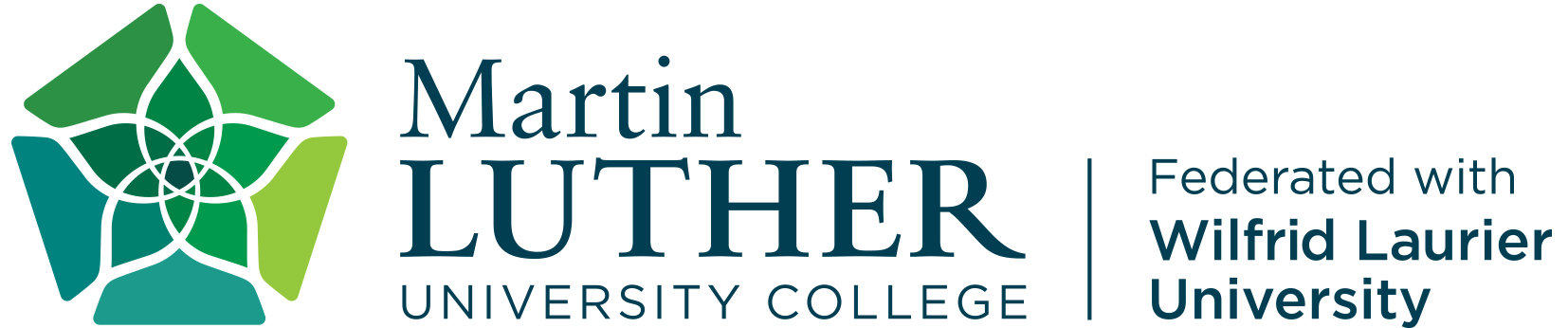 Letter of Permission RequestMartin Luther University College graduate students may request permission to take a course at one of our partner institutions by submitting this request form to the Academic Advisory Committee (AAC). For courses at non-partner institutions, graduate students may use the Ontario Visiting Graduate Students (OVGS) agreement. Undergraduate students may use the Letter of Permission process available at Service Laurier. Requests are due on the first Tuesday the month; at least two months prior to the start of the course, and responses will be sent to the applicant’s mylaurier.ca email address by the end of the following week.Student InformationStudent ID Number 
________________________________Program 
________________________________Full Name
________________________________Email address 
_____________________@mylaurier.caHosting Institution________________________________Course InformationCourse code at the hosting institution 
________________________________Instructor’s Name 
________________________________Course tile 
________________________________	The course syllabus is attached and indicates that this class meets for ________ hours during the term. Normally, the AAC will only approve courses that are comparable to our standard 36 hours of classes per term.Rationale for taking this course at another institution: _______________________________________________________________________________________________________________________________________________________________________________________________________________________________________________________________Declaration of understanding	I understand that this course will appear on my Wilfrid Laurier University transcript only, and fees will be paid as a regular Wilfrid Laurier University course. Upon approval, I will automatically be registered for this course and take responsibility for changes to my LORIS account. Additional documentation may be required by the hosting institution prior to the start of the term.______________________________	______________________________ 
Student Signature 	Date